HONORABLE CITY COUNCIL  RE: 	Revised Schedule A reflecting City Council Changes to the Mayor’s 2020-21 Community Development Block Grant (CDBG) Proposed Budget  Attached is the final Schedule A and corresponding resolution for City Council action on the Mayor’s recommended 2020-21 CDBG budget.  The Schedule A was prepared by the Housing and Revitalization Department, then reviewed and revised by the City Planning Commission (CPC) staff.   The Schedule A reflects the City Council changes to the Mayor’s recommended CDBG budget including your action on the Neighborhood Opportunity Fund (NOF) awards as well as the remaining portions of the CDBG budget that your honorable body is supporting via your review of this budget. The column heading that previously read “Council Rec” now reads “City Council Final.” The cells below that heading carry the allocations determined by your Honorable for adoption under the 2020-21 CDBG Program. One change, as reviewed at your April 30, 2020 Council meeting, is to decrease the homeless public service amount by $104,173 in order to meet the overall Public Service 15% cap requirement.   CPC staff understands that based upon budget deliberations, the Schedule A will be further revised by your approval of the Office of Budget Errata Letter submitted by the Administration and approved by your Honorable Body.   Please let us know if you have any questions regarding the Schedule A or the CDBG program.  	 	 	 	 	 	 	Respectfully submitted,  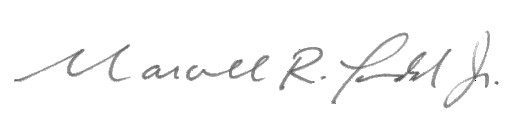  	 	 	 	 	 	 	Marcell R. Todd, Jr., Director  Attachments cc: Tanya Stoudemire, Director, Budget  	Donald Rencher, Director, HRD RESOLUTION TO ADOPT THE 2020-2021 CITY OF DETROIT BUDGET, AS AMENDED BY SCHEDULE A Honorable City Council: Your Committee of the Whole has had under consideration the proposed Community Development Block Grant Budget of the City of Detroit for the fiscal year 2020-2021 as submitted by his Honor, the Mayor, and having completed its consideration of same, herein submits the following resolution and recommends its adoption.  	 	 	 	 	 	Respectfully submitted,  	 	 	 	 	 	__________________ 	  	 	 	 	 	 	 	Chairperson BY COUNCILMEMBER________________________________________________________ RESOLVED, That this Body having completed its consideration of the proposed Community Development Block Grant Budget (CDBG) Budget of the City of Detroit for the fiscal year 2020-2021 as contemplated by the Charter and ordinances of the City of Detroit, adopts said CDBG Budget, as established by the foregoing Schedule A, and is further revised by the Errata Letter of May 4, 2020 as follows: 1. Increase 20234 HRD Administration Direct Reporting & Compliance by $415,010, 2. Reduce 13170 HRD Neighborhood Outreach & Administration by $19,809, Reduce 14027 Planning & Development Department by $365,523. Reduce 20238 HRD Housing Underwriting - Multi Family by $10,758 (this is further subdivided by reducing 365705 Housing Underwriting Multi-Family by $5,637 and 365706 Housing Underwriting – Supportive Housing by $5,121) and Reduce 20636 HRD Community Development Housing Activities by $18,920 	 and transmits same to the City Clerk for recompilation and submission to his Honor, the Mayor, in accordance with the Charter and ordinances of the City of Detroit. Adopted as follows: Yeas_____ Nays_____ Alton James    Chairperson Lauren Hood, MCD  Vice Chair/Secretary Marcell R. Todd, Jr.  Director 	City of Detroit                 Brenda Goss Andrews 	 	City of Detroit                 Brenda Goss Andrews 	 Alton James    Chairperson Lauren Hood, MCD  Vice Chair/Secretary Marcell R. Todd, Jr.  Director CITY PLANNING COMMISSION 208 Coleman A. Young Municipal Center  Detroit, Michigan 48226 Phone:  (313) 224-6225   Fax:  (313) 224-4336 e-mail:  cpc@detroitmi.gov May 4, 2020 Damion W. Ellis David Esparza, AIA, LEED Gregory Pawlowski Frederick E. Russell, Jr. Angy Webb Henry Williams #4